N ___21Ա-վ1___                              	                         « 10 »  ___հոկտեմբեր___2022 թ.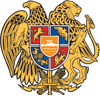 ԳԻՏԱԿԱՆ ԱՍՏԻՃԱՆՆԵՐԻ ՇՆՈՐՀՈՒՄԸ ՀԱՍՏԱՏԵԼՈՒԵՎ ՎԿԱՅԱԳՐԵՐՈՎ ԱՄՐԱԳՐԵԼՈՒ ՄԱՍԻՆՀամաձայն  ՀՀ Կառավարության 08.08.1997թ. հ. 327 որոշմամբ հաստատված <<Հայաստանի Հանրապետությունում գիտական աստիճանաշնորհման կանոնակարգի>> 5-րդ գլխի 36-րդ կետի և ՀՀ ԿԳՄՍ նախարարի 14.08.2019թ. հ.31-Լ հրամանով հաստատված <<Հայաստանի Հանրապետության բարձրագույն որակավորման կոմիտեի կանոնադրության>> 3-րդ գլխի 11-րդ կետի 8) ենթակետի՝	Հաստատել և վկայագրերով ամրագրել.1.Ա. Ալիխանյանի անվան ազգային գիտական լաբորատորիայում գործող ԲՈԿ-ի 024 Ֆիզիկայի մասնագիտական խորհրդի որոշումը Մանե Երվանդի Ավետիսյանին ֆիզիկամաթեմատիկական գիտությունների թեկնածուի (Ա.04.02 թվանիշով) գիտական աստիճան շնորհելու մասին:2.ՀՀ ԳԱԱ Մոլեկուլային կենսաբանության  ինստիտուտում գործող ԲՈԿ-ի 042 Կենսաքիմիայի մասնագիտական խորհրդի որոշումը Աննա Արթուրի Զաքոյանին կենսաբանական  գիտությունների թեկնածուի (Գ.00.04 թվանիշով) գիտական աստիճան շնորհելու մասին:3.Հայաստանի ազգային պոլիտեխնիկական համալսարանում գործող ԲՈԿ-ի 043 Էներգետիկայի մասնագիտական խորհրդի որոշումը Ալեքսանդր Արտաշեսի Դռնոյանին տեխնիկական գիտությունների թեկնածուի (Ե.14.04 թվանիշով) գիտական աստիճան շնորհելու մասին:4.Երևանի պետական բժշկական համալսարանում գործող ԲՈԿ-ի 028 Թերապիայի մասնագիտական խորհրդի որոշումը Հելեն Ղազարի Ազարյանին բժշկական գիտությունների թեկնածուի (ԺԴ.00.03 թվանիշով) գիտական աստիճան շնորհելու մասին:5.ՀՀ ԳԱԱ Արևելագիտության  ինստիտուտում գործող ԲՈԿ-ի 006 Համաշխարհային պատմության մասնագիտական խորհրդի որոշումը Լիանա Ռուբենի Պետրոսյանին պատմական  գիտությունների թեկնածուի (Է.00.02 թվանիշով) գիտական աստիճան շնորհելու մասին:6.ՀՀ ԳԱԱ Արևելագիտության  ինստիտուտում գործող ԲՈԿ-ի 006 Համաշխարհային պատմության մասնագիտական խորհրդի որոշումը Ալի Մուսայի Աբու Զաիդին պատմական  գիտությունների թեկնածուի (Է.00.02 թվանիշով) գիտական աստիճան շնորհելու մասին:7.Երևանի պետական համալսարանում գործող ԲՈԿ-ի 012 Գրականագիտության մասնագիտական խորհրդի որոշումը Աննա Վարդանի Ստեփանյանին բանասիրական գիտությունների թեկնածուի (Ժ.01.01 թվանիշով) գիտական աստիճան շնորհելու մասին:8.ՀՀ ԳԱԱ Գրականության ինստիտուտում գործող ԲՈԿ-ի 003 Գրականագիտության մասնագիտական խորհրդի որոշումը Աննա Երեմի Երկանյանին բանասիրական  գիտությունների թեկնածուի (Ժ.01.02 թվանիշով) գիտական աստիճան շնորհելու մասին:9.Երևանի պետական համալսարանում գործող ԲՈԿ-ի 066 Արտասահմանյան գրականության մասնագիտական խորհրդի որոշումը Սամվել Մարտունի Ռամազյանին բանասիրական գիտությունների թեկնածուի (Ժ.01.07 թվանիշով) գիտական աստիճան շնորհելու մասին:10.Երևանի պետական համալսարանում գործող ԲՈԿ-ի 001 Իրավագիտության մասնագիտական խորհրդի որոշումը Գևորգ Մուշեղի Վիրաբյանին իրավաբանական գիտությունների թեկնածուի (ԺԲ.00.01 թվանիշով) գիտական աստիճան շնորհելու մասին:11.Հայկական պետական մանկավարժական համալսարանում գործող ԲՈԿ-ի 020 Մանկավարժության մասնագիտական խորհրդի որոշումը Նարինե Ռաֆիկի Մատինյանին մանկավարժական գիտությունների թեկնածուի (ԺԳ.00.01 թվանիշով) գիտական աստիճան շնորհելու մասին:12.Հայկական պետական մանկավարժական համալսարանում գործող ԲՈԿ-ի 020 Մանկավարժության մասնագիտական խորհրդի որոշումը Մերի Հրաչի Շաբոյանին մանկավարժական գիտությունների թեկնածուի (ԺԳ.00.03 թվանիշով) գիտական աստիճան շնորհելու մասին:Հիմք՝   մասնագիտական  խորհուրդների  որոշումները  և  բաժինների  հհ. 1-5190 - 1-5193,  2-5357 - 2-5364 եզրակացությունները:ԿԱՐԵՆ ՔԵՌՅԱՆՀԱՅԱՍՏԱՆԻ ՀԱՆՐԱՊԵՏՈՒԹՅՈՒՆ ԲԱՐՁՐԱԳՈՒՅՆ ՈՐԱԿԱՎՈՐՄԱՆ ԿՈՄԻՏԵԻ ՆԱԽԱԳԱՀՀՐԱՄԱՆ